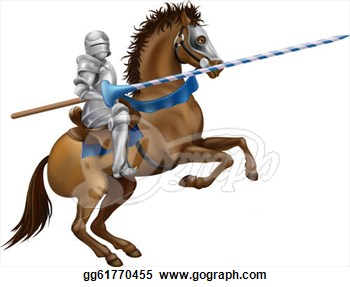 Laurel Park Middle SchoolSixth Grade Supply List2016 – 20174 - Two Inch Three Ring Binders2 - Packs of Dividers (Do not open or label the dividers until you get to school)2 - One Subject Spiral Composition Notebooks1 – Composition Notebook (not spiral-bound)4 - Two Pocket Folders with Fasteners and Pockets1 - 5 Subject Notebook1 - Box of Tissues1 - Bottle of Hand Sanitizer1 - Pack of Colored Pencils1 - Pencil Pouch Highlighters (yellow & orange)Lots of Pencils-Preferably Lead PencilsIndex Cards3 -  Packs Loose Leaf Notebook Paper6 – Glue Sticks1 – Pack Construction Paper1 – Hand Held Pencil Trimmer1 – Pair of Small Scissors1 – Box Zipper Storage Bags